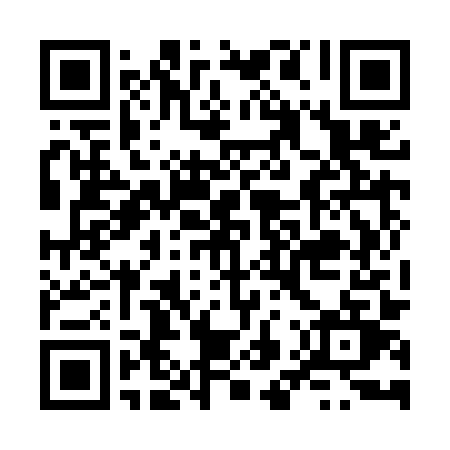 Prayer times for Zglenice-Budy, PolandMon 1 Apr 2024 - Tue 30 Apr 2024High Latitude Method: Angle Based RulePrayer Calculation Method: Muslim World LeagueAsar Calculation Method: HanafiPrayer times provided by https://www.salahtimes.comDateDayFajrSunriseDhuhrAsrMaghribIsha1Mon4:126:1512:455:127:179:132Tue4:096:1312:455:137:199:153Wed4:066:1012:455:157:219:174Thu4:036:0812:455:167:229:205Fri4:006:0612:445:177:249:226Sat3:576:0312:445:187:269:257Sun3:546:0112:445:207:289:278Mon3:505:5912:435:217:299:309Tue3:475:5612:435:227:319:3210Wed3:445:5412:435:237:339:3511Thu3:415:5212:435:257:359:3712Fri3:385:4912:425:267:369:4013Sat3:345:4712:425:277:389:4214Sun3:315:4512:425:287:409:4515Mon3:285:4312:425:297:429:4816Tue3:245:4012:415:317:449:5117Wed3:215:3812:415:327:459:5418Thu3:175:3612:415:337:479:5619Fri3:145:3412:415:347:499:5920Sat3:105:3212:415:357:5110:0221Sun3:075:2912:405:367:5210:0522Mon3:035:2712:405:387:5410:0823Tue3:005:2512:405:397:5610:1124Wed2:565:2312:405:407:5810:1425Thu2:525:2112:405:417:5910:1826Fri2:485:1912:395:428:0110:2127Sat2:445:1712:395:438:0310:2428Sun2:415:1512:395:448:0510:2729Mon2:375:1312:395:458:0610:3130Tue2:335:1112:395:468:0810:34